				Orleton Preschool 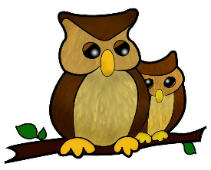 			      Working in partnerships with other agencies Policy statementWe work in partnership with local and national agencies to promote the well-being of all children that attend Orleton Preschool Group.We ensure that all communication is done in a professional manner and is shared in conjunction with our confidentiality policy. ProceduresWe work in partnership or in tandem with, local and national agencies to promote the well-being of children.Procedures are in place for the sharing of information about children and families with other agencies. These are set out in the Information Sharing Policy, GDPR policy, Safeguarding Children and Child Protection Policy and the Supporting Children with Special Educational Needs Policy.Information shared by other agencies with us is regarded as third party information. This is also kept in confidence and not shared without consent from that agency.When working in partnership with staff from other agencies, we make those individuals welcome in the setting and their professional roles are respected.We follow the protocols for working with agencies, for example on child protection.Staff from other agencies do not have unsupervised access to the child they are visiting in the setting and do not have access to any other child(ren) during their visit.Our staff do not casually share information or seek informal advice about any named child/family.When necessary, we consult with local and national agencies who offer a wealth of advice and information that help us to develop our understanding of the issues facing us and who can provide support and information for parents. For example, ethnic/cultural organisations, drug/alcohol agencies, welfare rights advisors or organisations promoting childcare and education, or adult education.This policy was adopted at a meeting of Orleton Pre-school dated ……………………………………….Date to be reviewed ……………………………………….Signed by _______________________Name of signatory ____________________    Role of Signatory _________________Signed by _______________________   Name of signatory ____________________    Role of Signatory _________________Staff-member please sign below to confirm that you have read and understood the policy, and are up-to-date with any changes.Staff nameJob titleSignature & DateTara MorrisManagerPolly SmithDeputy Manager Vicky ThomasAssistantSandra Thomas AssistantDebbie MoranTrainee Assistant